Visegrad Group Academies ForumWarsaw, Staszic Palace 26-27 September 2017List of participantsCzech Academy of Sciences:Prof. Eva Zažímalová, PresidentDr Zdenek Havlas, Vice-President for life and chemical sciencesProf. Ladislav Kavan, member of the Academy Council responsible 
for the CAS participation in ERAYRA Laureate: Dr Jiří SchimerHungarian Academy of Sciences:-	Prof. László Lovász, President-	YRA Laureate: Dr Éva BorbélySlovak Academy of Sciences:Prof. Pavol Šajgalík, President Dr Dušan Gálik, Scientific SecretaryProf. Peter Samuely, Vice-President for Science, Research and InnovationsYRA Laureate: Dr Tomáš SmolekPolish Academy of Sciences:Prof. Jerzy Duszyński – PresidentProf. Paweł Rowiński – Vice-PresidentProf. Stefan Malepszy – Vice-PresidentProf. Elżbieta Frąckowiak – Vice-President Prof. Edward Nęcka – Vice-President (tbc)Dr Anna Plater-Zyberk – Director, International Cooperation DepartmentYRA Laureate: Ms Alicja Kościelny, MScAustrian Academy of Sciences:Prof. Anton Zeilinger - President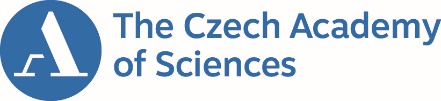 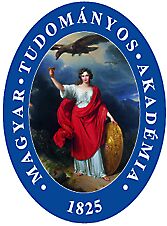 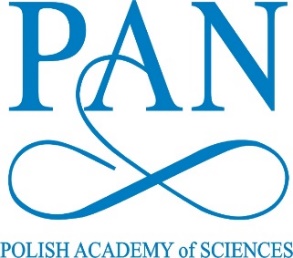 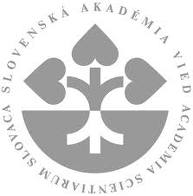 